Приложение №   к приказу Председателя Правления АО «ЕНПФ» № 	от . .20 года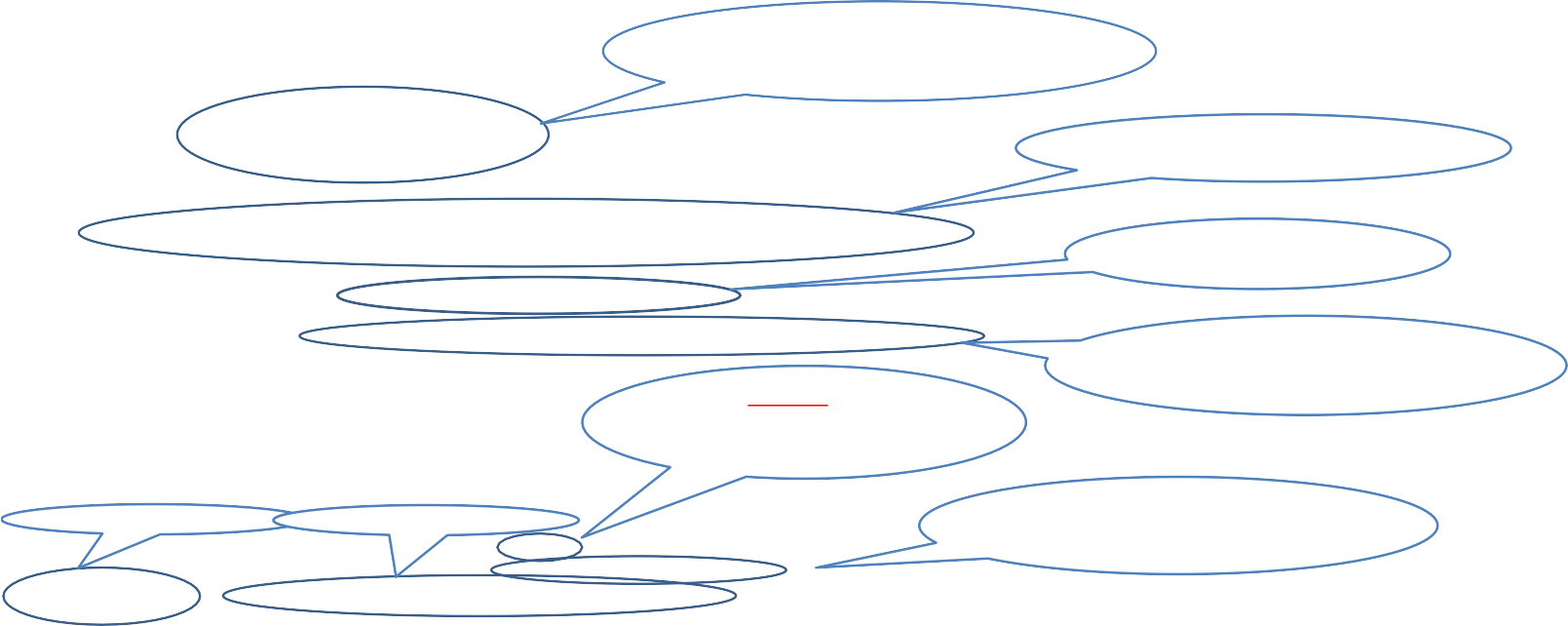 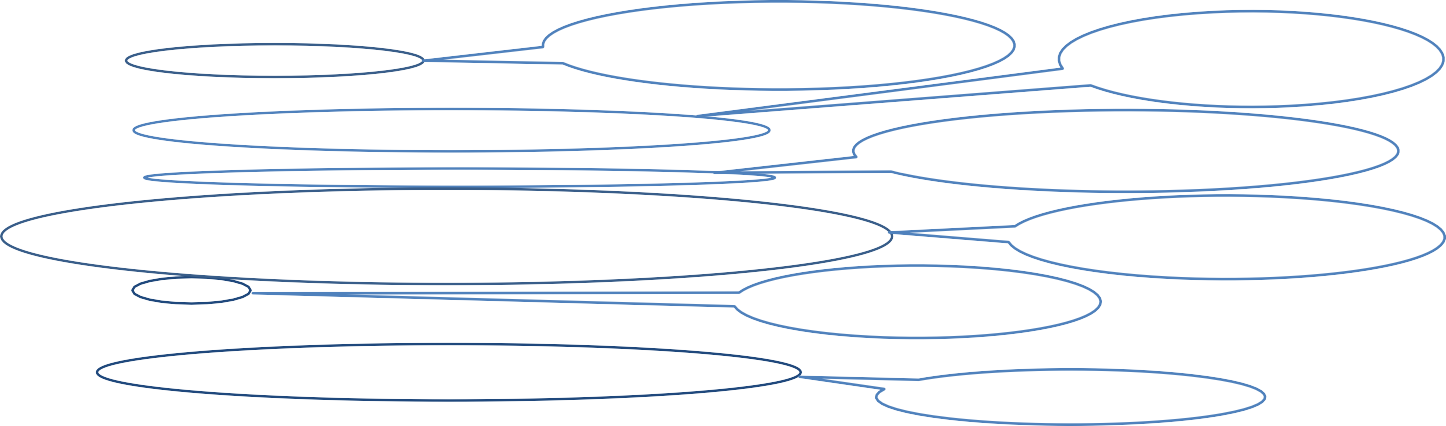 Внимание! Заявление заполняется разборчиво печатными буквами Кому: АО "ЕНПФ" ЗАЯВЛЕНИЕНеобходимо заполнить ФИО в соответствии с заграничным паспортом. Если отчество в документе отсутствует, то его не нужно указыватьЯ, фамилия имяотчество (при его наличии)дата рождения Вид документао назначении пенсионных выплат(день)	(месяц)	(год)Паспорт	Удостоверение личности	Вид на жительство	Удостоверение лица без гражданстваИнойУказанные графы необходимо заполнить в соответствии с заграничным паспортомСерия75	Номер	выдан (-о)(день)	(месяц)	(год)Графа "Индивидуальный 	ФМС 54001	(кем выдан (-о))Индивидуальный идентификационный номер (ИИН)идентификационный номер (ИИН)" не заполняетсяИндивидуальный пенсионный счет (ИПС)в связи:с достижением пенсионного возраста;с установлением инвалидности I и II групп, если инвалидность установлена бессрочно; с выездом на постоянное местожительство за пределы Республики Казахстан;Необходимо подчеркнуть вид пенсионных взносов - обязательных. Если имеются обязательные профессиональные, то нужно заполнить и распечатать дополнительное заявление, в котором необходимо подчеркнутьНомер ИПС заполняется в соответствии с номером ИПС, указанным в договоре о пенсионном обеспечении.В случае отсутствия договора, номер ИПС не заполняется.со смертью (наследникам) (%)со смертью (на погребение) 	данный вид взносов	(указать фамилию, имя, отчество (при его наличии), дату рождения, ИИН умершего лица, имеющего пенсионные накопления)Номер и дата договора заполняются в соответствии с номером и датой, указанными в договоре о пенсионномне заполнять	не(узкаазпатоьлфнаямтильию, имя, отчество (при его наличии), дату рождения, ИИН умершего лица, имеющего пенсионные накопления)прошу осуществить мне пенсионную выплату из пенсионных накоплений, сформированных за счет обязательных пенсионных взносов, обязательных профессиональных пенсионных взносов (необходимое подчеркнуть), согласно договору о пенсионном обеспечении № OV-16-00122333 от 12.11.2013 года,обеспечении.В случае отсутствия договора, номер и дата договора не заполняются.в пределах годовой установленнойсуммыв виде фиксированной суммытенгес периодичностью:единовременно	ежемесячно	ежеквартально	ежегоднои перечислением денег на банковский счет по следующим реквизитам:Реквизиты бенефициара:ФИО заполняются (на кириллице) в соответствии с реквизитами банковского счета получателя иНеобходимо указать 20-значный банковский счет получателя вФИО: СИДОРОВ ИВАН ВИКТОРОВИЧ	данными ФИО согласно заграничному паспортусоответствии с реквизитамиРезидентство:ИИН:ИИК/IBAN: (текущий/карточный счет):(нужное подчеркнуть)Реквизиты банка бенефициара:РезидентНерезидентбанковского счетаЗдесь необходимо указать наименование Банка, в том числе и наименование подразделения Банка (при наличии) (на кириллице)  в соответствии с  реквизитами Банка, в которомНаименование:БИК/SWIFT: ИИК/IBAN: БИН (ИНН):Корреспондентский счет (при указании валюты платежа RUB): Валюта платежа: 	ПАО СБЕРБАНК РОССИИ	открыт банковский счет получателяБанковские реквизиты необходимо заполнить в соответствии с реквизитами Банка, в котором открыт банковский счет получателяПри переводе суммы пенсионных выплат в российских рубляхРеквизиты банка посредника (заполняется при наличии):необходимо указать валюту платежаНаименование:	 	SWIFT:Cчет:Даю согласие на сбор и обработку моих персональных данных, в том числе для направления запроса в Банк/организацию осуществляющую отдельные виды банковских операций, в котором(-ой) открыт мой банковский счет для подтверждения актуальности банковских реквизитов, необходимых для осуществления пенсионных выплат из АО "ЕНПФ", а также на получение информационных рассылок на мобильный телефон и (или) электронный адрес, указанный(-ые) в настоящем заявлении.Предупрежден, что срок осуществления пенсионных выплат исчисляется с даты подписания настоящего заявления.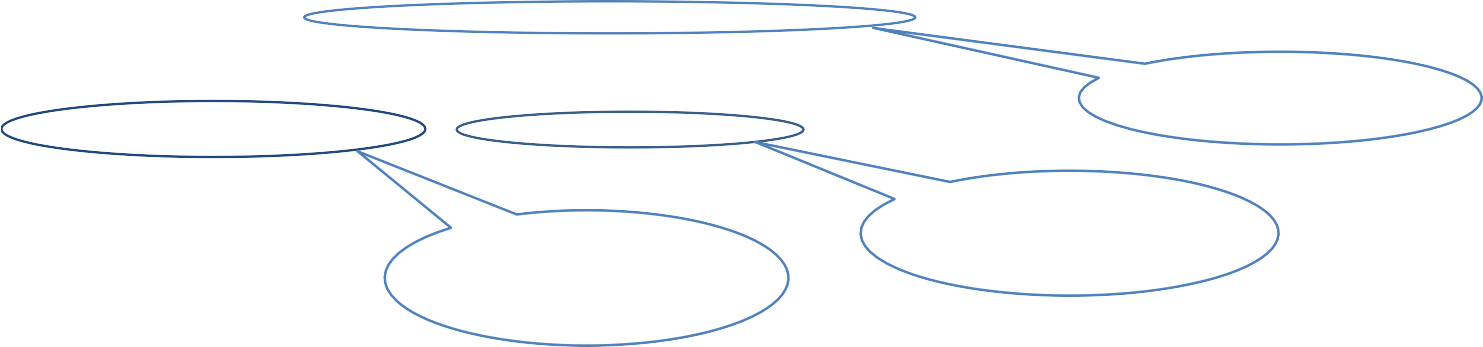 "RUB"При переводе суммы пенсионных выплат в российских рублях реквизиты банка посредника не заполняются04452522547422810800000000111770708389330101810400000000225RUB